GAZİANTEP ÜNİVERSİTESİ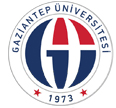 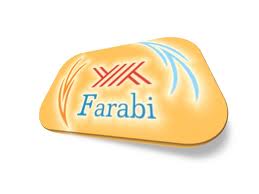 2017-2018 AKADEMİK YILI GÜZ VE BAHAR DÖNEMİFARABİ DEĞİŞİM PROGRAMIADAY ÖĞRENCİ BAŞVURU FORMUAdı – SoyadıÖğrenci NoT.C. Kimlik NoÖğrenim Durumu Ön Lisans       Lisans        Ön Lisans       Lisans       Fakülte - YüksekokulBölüm / ProgramOkumakta Olduğu SınıfNot Ortalaması (2.00/4),(100)Gidilecek Üniversite E-posta     @          @     Telefon (Kişisel)0      0      Telefon (Ebeveyn)0      0      Ekler1) Başvuru Formu (2 adet)2) Öğrenci Not Durum Belgesi (Öğrenci İşlerinden Onaylı 2 adet)  
3) Öğrenci Belgesi (Öğrenci İşlerinden Onaylı 1 adet)
4) Kimlik Fotokopisi (1 adet)                   1) Başvuru Formu (2 adet)2) Öğrenci Not Durum Belgesi (Öğrenci İşlerinden Onaylı 2 adet)  
3) Öğrenci Belgesi (Öğrenci İşlerinden Onaylı 1 adet)
4) Kimlik Fotokopisi (1 adet)                   
Öğrencinin İmzasıTarih:       /       /      Bölüm Başkanı veya  Farabi Bölüm Koordinatörünün İmzasıTarih:       /       /      